2019年管理科学与工程暑期学校（2019.07.15-2019.07.17）江西财经大学信息管理学院定于2019年7月15日至17日举办暑期学校。本次暑期学校旨在为热爱管理科学与工程专业的高年级本科生、硕士研究生、博士研究生、青年学者搭建一个学习和交流的平台，通过邀请国内外管理科学与工程专家、行业领军人物开设讲座课程，为学生提供与知名学者交流和研讨的机会。一、申请条件1、有意报考2020年江西财经大学管理科学与工程专业研究生的考生；2、管理科学与工程相关专业的硕士、博士研究生和青年学者。二、申请材料1、个人简历一份；2、其他证明材料。包括：（1）与学科相关的获奖或资格证书；（2）已发表的论文；3、暑期学校申请表一份（学生申请者需加盖学院公章）；三、报名流程1、材料递交：按照申请材料1-3的顺序将申请材料打包上传至邮箱，邮件主题、文件包名均为：暑期学校-本科生/硕士生/博士生/青年学者-申请人姓名。2、报名截止时间：7月2日，录取情况将于7月8日前电话通知四、课程安排1、上课时间：7月15日-7月17日2、上课地点：江西财经大学麦庐园信息管理学院荟庐楼H4023、授课专题主题1：人工智能3.0与金融应用场景授课专家：余乐安教授内容摘要：主要介绍人工智能技术建模的一些研究进展。首先从人工智能的起源与基本概念讲起，阐述人工智能技术产生的背景与相关发展；其次，报告重点讲述人工智能中深度学习算法以及深度学习在智能围棋领域的应用并对其背后算法进行解析；再次，结合金融应用场景，报告讲述了人工智能在金融领域的八大应用，并给出具体的研究成果；最后，给出大数据时代背景下人工智能从2.0迈向3.0时代的新趋势与新特征，并讲述AI 3.0时代面临的机遇与挑战。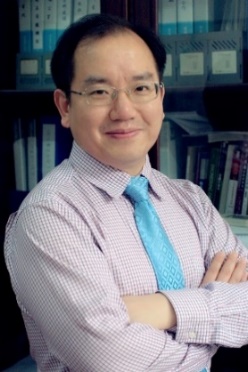 专家简介：余乐安教授，国家杰出青年科学基金获得者，中组部首届“万人计划”和中国科学院“百人计划”获得者，现为北京化工大学经济管理学院教授、博士生导师。出版专著5部，发表SCI/SSCI论文90余篇，SCI/SSCI他引3000多次，Google Scholar引用6000多次，H指数为44，多篇论文被评为“ESI高被引论文”和/或“ESI热点论文”。先后获得Elsevier中国高被引学者、加拿大研究理事会全球Top 1%高被引学者、中国青年科技奖、全国(百篇)优秀博士学位论文、教育部自然科学奖一等奖和北京市科学技术奖一等奖等奖励。主要研究领域为商务智能、大数据挖掘、经济预测与金融管理等。主题2：管理科学论文写作的体会授课专家：余乐安教授内容摘要：（1）学术论文的基本要素（2）论文的准备：发现问题、分析问题、解决问题（3）论文的写作与投稿：论文的写作、论文的修改、论文的投稿主题3：系统动力学研究与方法创新授课专家：贾晓菁教授内容摘要：（1）系统动力学的产生与发展（2）系统动力学方法的主要研究领域（3）系统动力学理论方法创新等专家简介：贾晓菁，中央财经大学商学院教授，博士，MBA教育中心副主任，长期从事供应链与运营、管理系统科学等领域的研究与教学。现担任中国系统工程学会系统动力学专业委员会副主任委员，并担任甘肃省嘉峪关市政府咨询委员会专家等。担任《管理评论》、《系统工程学报》等期刊评审，以及国家自然科学基金通讯评审等。近年来，连续主持三项国家自然科学基金课题，包括国家自然科学基金面上项目两项和青年项目一项。并主持完成多项省部级课题。先后在《管理评论》、《系统工程理论与实践》等中外文学术期刊发表专业论文数十篇，并且出版了《运营管理》、《系统动力学》等教材和著作，获得中央财经大学涌金教师学术奖等。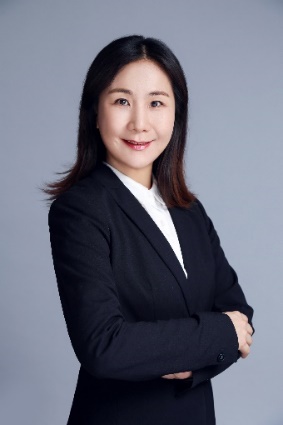 主题4：投入产出分析方法及结构分解分析授课专家：刘秀丽研究员内容摘要：本研讨课将介绍投入产出分析方法最核心的模型和基于该方法的在因素分解领域被广泛应用的结构分解分析(SDA)方法。课程内容主要分为投入产出分析方法简介、结构分解分析模型和应用三个部分。需要提前安装好Matlab或Excel。专家简介：刘秀丽，中国科学院数学与系统科学研究院研究员，博士生导师，University of Illinois at Urbana-Champaign、New York University访问学者、中国科学院预测科学研究中心主任助理、经济分析与预测科学研究室副主任。主要从事投入产出分析与计量经济关联模型、资源与环境管理、宏观经济分析预测与政策评价等领域的研究。已承担科研项目34项，主持或负责子课题18项。已发表学术期刊论文近90篇、出版中英文专著3部。向中办和国办提交主笔的政策研究报告70篇，其中28篇政策报告得到中央主要领导人的批示，相关建议被写入中央文件和国家发展规划中。担任中国投入产出学会副秘书长和常务理事、中国决策科学学会常务理事、中国水利系统专业委员会委员、国家自然科学基金委管理学部通讯评审专家等。是Frontiers in Environmental Science, Journal of advanced Statistics, 系统科学与数学等期刊的编委，Economic Systems Research, Water Resources Management, Energy, Applied Energy, Journal of Cleaner Production等国际知名期刊的匿名审稿人。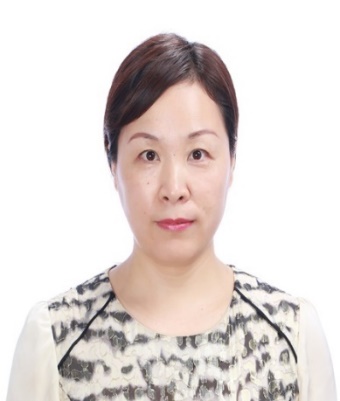 主题5：可计算一般均衡模型及其应用授课专家：肖皓教授内容摘要：（1）可计算一般均衡模型的基本特征及其发展历史；（2）可计算一般均衡模型的分析框架和主要方程；（3）可计算一般均衡模型的上机模拟；（4）可计算一般均衡模型的应用及其前景分析。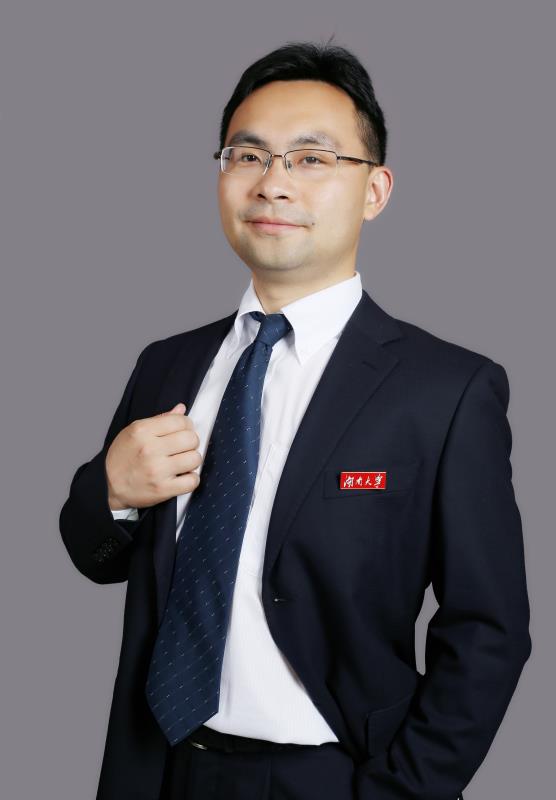 专家简介：肖皓，湖南大学应用经济学博士，中国科学院管理系统工程博士后，澳大利亚维多利亚大学访问学者，日本亚洲经济研究所和日本名古屋大学海外研究员。现为湖南大学教授，博士生导师，长期致力于可计算一般均衡模型等经济系统建模及其在能源环境与贸易政策等领域应用研究工作。入选“湖湘英才”资助计划，主持国家自然科学基金面上项目和青年项目等多项国家级和省部级课题，出版或参编专著4部（1本获国家出版基金资助，十二五规划重点图书），在Energy Economics、Applied Energy、世界经济、系统工程理论与实践等国内外学术期刊发表论文30余篇，获湖南省社会科学优秀成果一等奖和教育部人文社科三等奖。4、结业：上课期间将进行不定时考勤，通过考勤的学员将获得暑期学校结业证书。五、学员待遇江西财经大学信息管理学院将对所有外地学员提供免费住宿。暑期学校的课程全部免费，学院为外地学员提供往返南昌与学员所在学校的路费。参加暑期学校的本科生，一志愿录取为本院研究生后将给予5000元经费资助。六、联系方式邮箱：351525214@qq.com联系人：石老师咨询电话：0791-83983207暑期学校专用QQ群：112388432本次暑期学校活动的最终解释权归江西财经大学信息管理学院所有。江西财经大学信息管理学院2019年6月13日   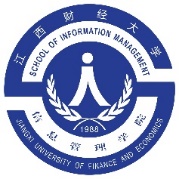 信息管理学院